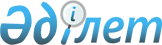 О выделении средств из резерва Правительства Республики КазахстанПостановление Правительства Республики Казахстан от 3 марта 2011 года № 216

      В соответствии с Законом Республики Казахстан от 29 ноября 2010 года "О республиканском бюджете на 2011 - 2013 годы" и постановлением Правительства Республики Казахстан от 26 февраля 2009 года № 220 "Об утверждении Правил исполнения бюджета и его кассового обслуживания" Правительство Республики Казахстан ПОСТАНОВЛЯЕТ:



      1. Выделить Агентству Республики Казахстан по делам строительства и жилищно-коммунального хозяйства из резерва Правительства Республики Казахстан, предусмотренного в республиканском бюджете на 2011 год на неотложные затраты, средства в сумме 252857262 (двести пятьдесят два миллиона восемьсот пятьдесят семь тысяч двести шестьдесят два) тенге для перечисления акимату Карагандинской области в виде целевых текущих трансфертов для проведения аварийно-восстановительных работ на котельной и инженерных коммуникаций многоквартирных жилых домов города Приозерска Карагандинской области.



      2. Министерству финансов Республики Казахстан в установленном законодательством порядке обеспечить контроль за использованием выделенных средств.



      3. Акиму Карагандинской области в срок до 1 июня 2011 года представить в Агентство Республики Казахстан по делам строительства и жилищно-коммунального хозяйства отчет по целевому использованию выделенных средств.



      4. Настоящее постановление вводится в действие со дня подписания.      Премьер-Министр

      Республики Казахстан                       К. Масимов
					© 2012. РГП на ПХВ «Институт законодательства и правовой информации Республики Казахстан» Министерства юстиции Республики Казахстан
				